                                                                             Escola Municipal de Educação Básica Augustinho Marcon                                                                             Catanduvas(SC), junho/ julho de 2020.                                                                             Diretora: Tatiana M. B. Menegat.                                                                                                                                                                                                    Assessora Técnica-Pedagógica: Maristela Apª. B. Baraúna.                                                                             Assessora Técnica-Administrativa: Margarete P. Dutra.                                                                                                                                                                Professora: Salete Saggin                                                                       2º ano 5º momento – 29/06/2020 À 03/07/2020Os alunos deverão fazer e preencher a tabela, escrevendo algum acontecimento da vida cotidiana relacionada ao período da pandemia, tendo noções de antes, durante e depois, respeitando a linha do tempo. Logo após, deverão usar a criatividade e fazer um desenho de sua preferência com todas as formas geométricas (quadrado, círculo, retângulo e triângulo).FAÇA UMA TABELA, ESCREVENDO UM ACONTECIMENTO QUE MARCOU VOCÊ ANTES E DURANTE ESTE PERÍODO DE PANDEMIA.  PARA O PERÍODO QUE VEM DEPOIS DA PANDEMIA IMAGINE O QUE VOCÊ ESPERA QUE ACONTEÇA.CRIE UM DESENHO DE SUA PREFERÊNCIA, UTILIZANDO AS FORMAS GEOMÉTRICAS. (QUADRADO, CÍRCULO, TRIÂNGULO E RETÂNGULO).                               SEJA CRIATIVO!!!                                                                  BOA SEMANA!!!ANTESDURANTEDEPOIS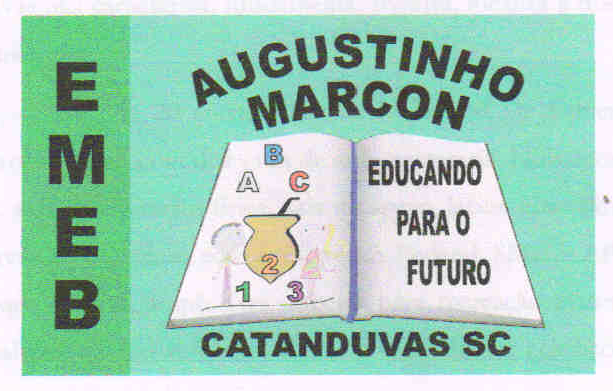 